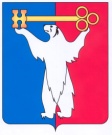 АДМИНИСТРАЦИЯ ГОРОДА НОРИЛЬСКАКРАСНОЯРСКОГО КРАЯПОСТАНОВЛЕНИЕ17.08.2022 			       		г. Норильск 			              	 № 457О внесении изменений в постановление Администрации города Норильска от 12.02.2013 № 49В целях уточнения Перечня муниципальных услуг и иных услуг, предоставляемых в структурном подразделении краевого государственного бюджетного учреждения «Многофункциональный центр предоставления государственных и муниципальных услуг» в городе Норильске, ПОСТАНОВЛЯЮ:1. Внести в Перечень муниципальных услуг и иных услуг, предоставляемых в структурном подразделении краевого государственного бюджетного учреждения «Многофункциональный центр предоставления государственных и муниципальных услуг» в городе Норильске», утвержденный постановлением Администрации города Норильска от 12.02.2013 № 49 (далее - Перечень), следующие изменения:1.1. Раздел 4 «Услуги в сфере образования и науки» Перечня дополнить новым пунктом 3 следующего содержания:«».1.2. Пункты 3, 4 раздела 4 «Услуги в сфере образования и науки» Перечня считать пунктами 4, 5 соответственно.2. Опубликовать настоящее постановление в газете «Заполярная правда» и разместить его на официальном сайте муниципального образования город Норильск.Глава города Норильска                                                                                    Д.В. Карасев3Предоставление информации об организации общедоступного и бесплатного дошкольного, начального общего, основного общего, среднего общего образования, а также дополнительного образования в муниципальных образовательных учреждениях муниципального образования город НорильскУправление общего и дошкольного образования Администрации города Норильска